Ո Ր Ո Շ ՈՒ Մ04 դեկտեմբերի  2020 թվականի   N 1436-Ա ՀԱՄԱՅՆՔԻ ԿԱՊԱՆ ՔԱՂԱՔԻ Գ.ՆԺԴԵՀԻ ՓՈՂՈՑԻ 2-ՐԴ ՆՐԲԱՆՑՔԻ ԹԻՎ 38  ՀԱՍՑԵՈՒՄ ԳՏՆՎՈՂ, ՍԵՓԱԿԱՆՈՒԹՅԱՆ ԻՐԱՎՈՒՆՔՈՎ ՌՈԶԱ ՈՍԿԱՆՅԱՆԻՆ ՊԱՏԿԱՆՈՂ 0.06 ՀԱ ՀՈՂԱՄԱՍՈՒՄ ԻՆՔՆԱԿԱՄ ԿԱՌՈՒՑԱԾ ԲՆԱԿԵԼԻ ՏՈՒՆԸ ՕՐԻՆԱԿԱՆ ՃԱՆԱՉԵԼՈՒ ՄԱՍԻՆ Ղեկավարվելով «Տեղական ինքնակառավարման մասին» ՀՀ օրենքի 35-րդ հոդվածի  1-ին մասի 24-րդ կետով, համաձայն Քաղաքացիական օրենսգրքի 188-րդ հոդվածի 5-րդ մասի, 2006 թվականի մայիսի 18-ի «Ինքնակամ կառույցների օրինականացման և տնօրինման կարգը հաստատելու մասին» թիվ 912-Ն և 912-Ն որոշման 22.1 կետի, 2003 թվականի ապրիլի 17-ի «Բազմաբնակարան բնակելի շենքերի, բնակարանների, անհատական բնակելի տների, այգետնակների (ամառանոցների) և դրանց կից շինությունների, առանձին կանգնած հասարակական ու արտադրական նշանակության շինությունների, բազմաբնակարան բնակելի շենքերում տեղակայված հասարակական և արտադրական նշանակության շինությունների տեղադրության (տարածագնահատման գոտիականության) գործակիցները հաստատելու մասին» թիվ 470-Ն որոշումներով, հաշվի առնելով  Ռոզա Ոսկանյանի  դիմումը   ո ր ո շ ու մ  ե մ	                                                                                     1.Անշարժ գույքի նկատմամբ իրավունքների պետական գրանցման թիվ                08092020-09-0046 վկայականի համաձայն Կապան քաղաքի Գ.Նժդեհի փողոցի 2-րդ նրբանցքի թիվ 38 հասցեում Ռոզա Ոսկանյանին պատկանող 0.06 հա մակերեսով սեփական հողամասում ինքնակամ կառուցված 4.3 քառ.մ ընդհանուր արտաքին մակերեսով բնակելի տունը, որի  պահպանումը չի խախտում այլ անձանց իրավունքները  և օրենքով պահպանվող շահերը և վտանգ չեն սպառնում քաղաքացիների կյանքին և առողջությանը, կառուցված չեն ինժեներատրանսպորտային օբյեկտների օտարման կամ անվտանգության գոտիներում, չեն առաջացնում հարկադիր սերվիտուտ պահանջելու իրավունք, ճանաչել օրինական և գրանցել որպես Ռոզա Ոսկանյանի սեփականությունը:2. Անշարժ գույքի նկատմամբ իրավունքների պետական գրանցման թիվ                08092020-09-0046 վկայականի համաձայն Կապան քաղաքի Գ.Նժդեհի փողոցի 2-րդ նրբանցքի թիվ 38 հասցեում Ռոզա Ոսկանյանին պատկանող 0.06 հա մակերեսով սեփական հողամասում ինքնակամ կառուցված 19.5 քառ.մ ընդհանուր արտաքին մակերեսով բնակելի տունը, որի  պահպանումը չի խախտում այլ անձանց իրավունքները և օրենքով պահպանվող շահերը և վտանգ չեն սպառնում քաղաքացիների կյանքին և առողջությանը, կառուցված չեն ինժեներատրանսպորտային օբյեկտների օտարման կամ անվտանգության գոտիներում, չեն առաջացնում հարկադիր սերվիտուտ պահանջելու իրավունք, ճանաչել օրինական և թույլատրել գրանցելու որպես Ռոզա Ոսկանյանի սեփականություն:	                                                                                            	3.Պարտավորեցնել Ռոզա Ոսկանյանին  19.5 քառ. մ մակերեսով բնակելի տան օրինականացման համար տեղական բյուջե վճարել 21450 (քսանմեկ հազար չորս հարյուր հիսուն) դրամ՝ /19.5x10000x0.11=21450/: Որոշման ընդունման օրվանից օրինականացման համար սահմանված վճարների` 60-օրյա ժամկետում չվճարման դեպքում որոշումը համարվում է ուժը կորցրած:ՀԱՄԱՅՆՔԻ ՂԵԿԱՎԱՐ                      ԳԵՎՈՐԳ ՓԱՐՍՅԱՆ 2020թ. դեկտեմբերի 04
        ք. Կապան
ՀԱՅԱՍՏԱՆԻ ՀԱՆՐԱՊԵՏՈՒԹՅԱՆ ԿԱՊԱՆ ՀԱՄԱՅՆՔԻ ՂԵԿԱՎԱՐ
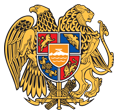 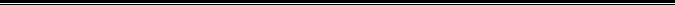 Հայաստանի Հանրապետության Սյունիքի մարզի Կապան համայնք 
ՀՀ, Սյունիքի մարզ, ք. Կապան, +374-285-42036, 060521818, kapan.syuniq@mta.gov.am